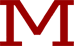 MASSACHUSETTS SCHOOL OF LAW at ANDOVER
SYLLABUS for FAMILY LAWSPRING 2021INSTRUCTORS:Professors Jeanne Condurelli & Michael Coyne
978.681.0800 condurelli@mslaw.edu; coyne@mslaw.eduProfessor’s Webpage: http://mslaw.edu/mcoyne/Course Requirements & Class Participation:  General Family Law is tested on the Multistate Essay Examination and Massachusetts also tests issues of Massachusetts’ Family Law on its online examination.  So, we will be examining family law generally as well as specific practice issues in Massachusetts.The audio and materials for the Family Law course are available on MSL’s website an d at https://www.mslaw.edu/family-law/.  Please be sure that you respond by e-mail to any questions posted for the section and take the weekly quiz at Socrative.com where the room is FamilyLaw2021.  You must respond to these questions promptly as your grade is based upon your answers to those questions, your weekly quiz scores from Socrative, the final examination as well as assigned pleadings, financial statements and motions that you will complete.  After you do the section’s reading and listen to the class discussion you should take the quiz and answer any questions by email to condurelli@mslaw.edu.  The Socrative quizzes are only open for one week.  When the next quiz is posted, previous quizzes are unavailable to take.  You will receive a zero for all quizzes you did not take timely.Please immediately email us and acknowledge your participation in this class. SECTION 11.25.2021	Family Law Overview		NCBEX Overview and Modern Approach		Getting Married, Limitations, and State Law		Obergefell v. Hodges		Families, Marriage, Divorce, and Children—The Basics		Singh v. Singh		Sanderson v. Tryon		Bronson v. SwensonSECTION 22.1.2021	Marital Relationships and Family Issues		Common Law Marriages, Rights and Responsibility of Spouses and Dissolution of Marriages		Family Privacy and Reproductive Choices		Goodridge v. DPH 		Lester 		Johnston 		In Re Estate of Love 		McGuire SECTION 32.8.2021	Relationships, Families, Privileges and the Constitution		Braschi v. Stahl		Penobscot v. Brewer		Griswold		Eisenstadt v. Baird 		Planned Parenthood v. Casey		Ayotte v. Planned Parenthood		Trammel v. U.S.SECTION 42.15.2021	Domestic Violence Issues & Remedies 		Abuse/Violence Defined/Battering and its effects		M.G.L. c.209A  		C.O. v. M.M.		Mitchell v. Mitchell		KJB v. CMB 		People v. Humphrey		Giovine 		TwymanSECTION 52.22.2021	Separation and Marital Dissolution—Divorce, Annulment and Distribution 	Separation Isn’t Divorce		In the marriage of Dennis D. Kenik		Sosna v. Iowa 		Innerbichler 		Ferguson 		Postema 		Elkus 		Laing 		Niroo SECTION 6	3.1.2021	Separation & Marital Dissolution continued		Marital Property, Alimony, and Child Support		Hoffman		Massar 		Schmidt 		Clapp v. Clapp		In re Marriage of Bush 		Solomon 		Little SECTION 73.8.2021	Custody Standard, Lifestyle,  Visitation, and Money Issues		Hollon 		Jones		Kendall 		McMillen 		Garska 		Squires 		Young v. Hector SECTION 83.15.2021	Economic Issues and Entanglements		Edwardson 		Uniform Premarital Agreement Act		DeMatteo 		Austin II		Vaughn v. Lawrenceburg Power 		Farmer		Siegel 		LalliSECTION 93.22.2021	Jurisdiction + Recognition		Kulko  		US v. Bongiorno 		Chaddick v. Monopoli   		Thompson 		Silverman 		Vanderbilt 		CSE v. Brenckle  SECTION 103.29.2021	Court Orders, Modification + Contempt		In re Marriage of Carney 		Hassenstab 		Wetch 		Baures 		Henderickson 		D’Ascanio 		Ainsworth 		Edgar v. EdgarSECTION 114.5.2021	Rights and Responsibilities of unmarried partners, stepparents and others—paternity by blood or otherwise		Marvin 		Michael H. v. Gerald D. 		Troxel v. Granville 		Kinnard 		Simons 		Lehr 		V.C. v. M.J.B. 		Miller 		Quinn v. Mouw-QuinnSECTION 124.12.2021	Parent, Child, and the State		Kelley 		NV Dept. of Health v. Hibbs 		Knussman v. MD 		Santosky v. Kramer 		State v. McNight 		Curran v. Bosze SECTION 134.19.2021	Ethical Issues in Divorce, Custody & Cohabitation Matters		Jones 		Aflalo 		Palmore v. Sidotti  		Schult  		Wolf 		Matter of Petrie SECTION 144.26.2021	Adoption and Procreative Parents		Agency, private adoption, artificial insemination, 		surrogacy and children born after divorce/death		In re Marriage of Witbeck-Wiidhagen 		K.M.v. E.G.		In Re C.K.G.		Vela v. Marywood 		Adoption of CDM 		J.B. v. M.B. SECTION 155.3.2021	Alternatives to scorched earth pots and pans litigation		Mediation, arbitration, collaborative law and cost-effective resolution strategies		Toni		Kelm 		Crupi 		Bixler v. Masterson/Scientology		Uniform Collaborative Law Act Prefatory NoteFamilyLawSyllabusSPRING2021/Coyne/FamilyLaw